October 2021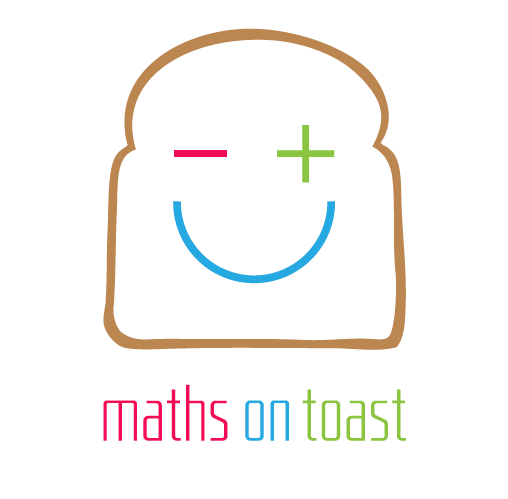 Job description 
Community and Schools Outreach PractitionerInitial fixed term contract to end of September 2022. This is the current funding period; we aim to continue the post after this period with alternative funding2 days per week (14 hours). May be increased at a later date if applicant interested/funding allowsSalary: £25,000 - £31,000 pro rata depending on relevant skills and experienceLocation: London. Office base in Hoxton; outreach/delivery across various London boroughs. Flexible working hours: This role will require some weekend working as standard (minimum of 2 Saturdays per month). Outside of outreach/delivery, mix of work from home and office-based working. You will need to ensure your time in the office overlaps with other staff, we currently have a core set day.Reports to CEOIntroductionMaths on Toast - the family maths charity - is here to make every family feel empowered and inspired about maths by showing that maths can be a creative, enjoyable family activity. Our ambition is to build Maths on Toast’s reach, making it the go-to organisation for fun family maths that is accessible to all – challenging perceptions of what maths is and transforming children’s and parents’ experience of doing maths together. Our target audience is families with children between 5 and 12 years old. We run events and workshops in the community, including in libraries; develop resources for use at home; and work with schools to reach more families and encourage parental involvement in creative maths. We work with targeted community groups to reach people who might not otherwise come to us. The role Are you a creative learning expert, enthusiastic and with experience of working with children and families within the community or a passionate teacher?Do you believe that maths is a broad, varied and creative subject and that everyone should be able to feel good about maths? Can you help us show families how to explore and enjoy creative maths?If you are interested in a role that combines delivery and development of hands-on family maths learning workshops, events, training programmes and creative maths resources; networking to grow the organisation’s reach; and monitoring the impact of your work, get in touch now!Who we are looking forThis is a fantastic opportunity for someone keen to take an active role in a small, ambitious charity that is growing year on year. Your mission: to make maths fun for all the family! You will be responsible for the collaborative generation of ideas, development of workshops, resources, and programmes. Your chief focus will be the hands-on delivery of our creative, family-friendly maths resources, workshops and partnership programmes to wide and diverse local communities1. Delivery, project management and publicity, monitoring and evaluation To deliver family maths events in libraries, community settings and schools, providing a welcoming and stimulating learning environment and support for newcomers and regular attendees alikeTo plan a rolling programme of events, workshops and programmes in community and school settings including targeting hard-to-reach groupsTo contribute to the development and delivery of training programmes to ‘cascade’ our ethos and knowledge and grow our reachTo recruit, support and train a team of volunteers to support our regular family maths events, including complying with our Safeguarding policy To make sure events are well marketed to a diverse audience, both online and offline, building on our existing marketing strategy and in co-ordination with delivery partners To communicate, in an audience-appropriate way, our creative maths ethos and resilience mindset in person; to help develop strong messaging that ‘speaks’ to our intended audiences across digital and print content/outputTo develop and administer monitoring and evaluation processes to assess the impact of our work, including consulting with community partners to develop effective and collaborative processesTo ensure clear and consistent recording of information and data enabling the effective and timely submission of reports to funders as required and regular reports to the board of trustees   Management of project budget and spending2. Content development and pedagogy  To commit to reflective and responsive principles of practice, listening to the challenges of community partners and developing strategies to help address needs and challengesTo keep up to date on ideas about maths teaching, and barriers to maths learning, and draw inspiration from a range of sources for the collaborative development of activitiesTo generate ideas and contribute to the development of content which supports our aims of giving families fun, positive, creative, social, human experiences of maths and draws on the ‘Toast Model’ of resilience and growth mindset principles. With the assistance of the CEO, to ensure all content is mathematically accurate.To work with the CEO and team to broaden our offer and devise new programmes and projects3. Networking, relationship building and maximising opportunitiesTo build contacts and develop relationships across the community sector for partnership working and to maintain relationships with existing partners, including libraries, schools and community organisations  To maintain and build partnerships with other relevant stakeholders To increase our contacts through existing networks To identify opportunities and networks for development of new partnerships for future collaboration To share ideas and best practise of how organisations can work together to meet their various aims and empower their beneficiariesTo input into new fundraising applications as requested, contributing ideas and thinking through practicalities To keep an eye out for opportunities to increase the reach of our programmes and the distribution of our products, including Festival of Triangles and Number RumblerTo be pro-active in looking for any potential for partnership working and ways to grow our reachYou may be asked to take on any other tasks that may reasonably arise in line with your role and the organisational needs of our small team.Person specification   We recognise demonstrable and proven experience as an asset and where appropriate, will value this as equal to formal qualifications. Applicants need to fulfil one of the following two categories: Proven family/community practitioner with experience in developing and delivering workshops in informal learning environments, combined with a special interest or formal qualification in mathsProven teacher, preferably with experience in parental engagementEssential:  A passion for maths in its many and varied forms Proven experience of child-led learningStrong communication skills; able to talk to people from a wide range of backgroundsFamiliar with community learning and education, outreach and delivery Understanding of the needs of family and primary school age audiences Experience of building relationships with families and/or communities Ability to communicate the value of family/community learning opportunitiesAbility to manage projects Enthusiasm for the vision and mission of the charity  Self-starter, with a proven ability to work on your own initiative  Relationship builder: keen to collaborate and build networks Organised: excellent administration and organisational skills  Team worker: happy to pitch inDesirable: Experience of informal learning contexts Understanding/experience of the needs of families in challenging circumstancesUnderstanding/experience of working with hard-to-reach community groups Experience of managing volunteersBecause we work with children, and as our office is located in a community college, you will be required to undergo a DBS check.  What we can offer you Flexible working days/timesPro rata equivalent of 25 days holiday plus bank holidays  NEST PensionThe opportunity to work with a committed, friendly team in a small charityHow to applyPlease email Lucy Davis, CEO – lucy@mathsontoast.org.uk - if you would like to arrange an initial phone call about the role, or have any questions. Please apply by sending a CV and a letter (max. 2 sides A4) explaining your motivation and relevant experience to info@mathsontoast.org.ukDeadline for applications:  6pm, 19th November 2021 Interviews will be held via Zoom or in person at our office (tbc) w/c 29th November.